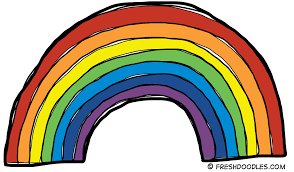 MINUTESCommission on the Status of LGBTQIAMarch 11, 202012:20-1:30 in Havasupai A&BANNOUNCEMENTS: Q’MISSION SOCIAL EVENT – Pot Luck, Saturday, 4/25 Saturday afternoon, 4-8 range.THE PRICE OF NICE EVENT – 	Panel presentation, April 13 from 4:30-7pm at the International Pavillion RAINBOW COALITION MEETINGS – 5:30 pm, Q-Unity Center within the Office of Inclusion which is located on the first floor of the University Union FieldhouseWednesday, April 1stWednesday, May 6th BEGIN AGENDAGUEST PRESENTATION:Felicia Fiedler – Asexuality	-Felicia gave a great and informative presentation, with clarity of terms and classification, as well as resources for more information. Would it be possible to maybe include her slides into the agenda notes, if needed on top of the essay? Please see the emailed reading – a 5 page essay, “The Basics”REPORTS - WORKING GROUPS:LGBTQIA Student ServicesEmail: Marian.Griffin@nau.eduUpdate of students: last meeting: issues w/ITS regarding name not populating. Lauren Copeland-Glenn assisted Marian in getting in touch with someone from ITS. ReferralsGraduate convocation Campus pride index-national benchmark tool (survey) of college campuses and friendliness of safety-her office is currently gathering answers from all different department. Mental health: last and current semesters, students have been coming in with concerns. Jacks Cards: those that get new cards with preferred names, make sure to tell the staff about that. Gender Inclusive Bathrooms.[Rick, Grace, Calvin]Email: Rick (email needed )All of the all gender restrooms have been accounted for. Need for better signage-what kind of verbiage or symbology on the restroom Having posters throughout campus that might show where the restrooms are located: bus stops, buildings, etc. Least cost path analysis: using the map and exact locations, GIS can map and identify gaps where there is a higher need for the restrooms. Addressed that 3rd floor of Science Annex has a AG restroom, but the floor is not accessible via elevator or through the BIO buildingADA accessibility-majority are, however older buildings are not ADA accessibleAs of 2015, all new buildings built on campus must have an AG restroom Make it an ongoing committee to start advocating for implementation What kind of signage to not look gender looking: inclusive verbiage, research on what other campuses are doing regarding thisAri: great that Title IX has made this possible, but it should be more accessible. We shouldn’t have to fundraise to get accessible restrooms. Educational signage with a logoSignage possibly to post in restroomsNew Title IX rules will be out anytime now. Joe: issues with the new rules, it’s gonna get worse before it gets better. Programming – Plan events with our $6,000![Members: Ari, Ashley, Georgia, Martin]Demian DinéYazhi' - April 14th and 15thEmail: Ari.Burford@nau.edu to join.Email from Gabe and Lauren regarding stopping the project because NAU might be shutting down. Alert Demian that this could happen, but if we don’t use the funds it will go awayApril 14 and 15: Demian will be giving a speech on the 14; there will be a workshop on the 15thLauren will be preparing the flyer to advertise for the eventMarian: Going to include the talk on IMQ events. Pride week is April 12-18. Events M-FSocial Events – Plan events for building community.[Members: Shelby, Cathy, Felicia]Report – Two events planned (see announcements above)Email: Shelby.Reid@nau.eduFelicia: last social had a good attendanceShelby: next event is the potluck on April 25th at her house in Coconino estates by Late for the Train. Shelby’s address will be sent out to the Commission list Felicia sent out the poll regarding the events for next semesterCavano coffee house will be opening next to Dara Thai. Opening date is yet to be determined. Education & Learning – Make good, brief readings available and discuss.Please send reading suggestions Email: Heather.Martel@nau.eduIdeas, presentations. Shelby: see if any students would like to present on what their experience is here at NAU, what is working, what is not. Joe: student in secondary education, identified as trans had approached him. Student is concerned about the implications on student teaching. How we could be supportive of these students. Can the commission reach out to the community (FUSD) to attend these meetings so they are more knowledgeableAri: if we can promote Joe’s class and Ari’s class. Queer in SchoolsLGBTQIA Scholarship Fundraiser[Tyler, Freddy]Fundraiser for the LGBTQIA scholarship fund at Wildflower on Thursday, June 25. Try to get the road out at Pride in the Pines so this event may be successful, Saturday-June 20th. Still trying to get the date for Mother Road Brewery. Updates?Email: Tyler True, tjt265@nau.eduAgenda Setting – Email: Heather.Martel@nau.edu a week before the Commission meeting if you would like your announcements or a discussion item on the agendaBLS-Tyler is able to be at the table at the Summit, as well as Annie?(sorry didn’t hear the name). Next month: student satisfaction surveyDiscussion of having students to presentIn May, we’ll spend that time talking about Gender Inclusive restrooms. Get your votes in! Flagstaff Mall, Coconino county, Sky Dome OLD BUSINESSACTION: Accept Diversity Awards NominationsStudent: Deborah CoreyDeborah is a Ph.D. Student in the School Psychology/Counseling program in the College of Education. She is a strong research voice in the College, raising awareness around issues of mental health and trans identities. Deborah’s Qualifying Research Project involved gathering stories from trans identified individuals who are “doing well” in terms of mental health. In a field that often focuses on pathologizing difference and non-normative identities, Deborah offers a welcome and empowering research agenda. In the past year she has presented this work in numerous venues and has most recently been accepted to present with two other researchers on the intersections of sexual/gender identities and mental and physical well-being at the American Psychological Association Conference in Washington, D.C. in August 2020.Staff: Carl DindoI am nominating Carl for this award due to his dedication to supporting the LGBTQIA community. Specifically, since coming to NAU's Counseling Services, Carl has been an advocate for this population, from participating in the LGBTQIA Commission meetings to being an original member of the Campus Health Trans Care Team to working closely with IMQ in order to create and co-facilitate the Trans Support Group. Carl has also been intentional about continuing education dedicated to supporting the mental well-being of this population, evidenced by such things as attending a Trans Care conference and ensuring that appropriate training opportunities were woven into our doctoral internship program. Through his efforts, Carl has not only honed his professional skills in order to best support the LGBTQIA population, but also become known in the LGBTQIA community as an empathic, skilled, and tireless mental health advocate.Ally of the Year: Shelby ReidShelby is very supportive of the LGBTQIA community. She regularly attends commission meetings. She participates in discussions but also sits on committees for this group. Shelby has spent hours trying to educate and broaden the horizons of community member in this group - from suggesting readings to facilitating conversations during meetings or at social activities.She has volunteered her time in Flagstaff community events as well as NAU events. Shelby is committed to making NAU a safe and supportive place for LGBTQIA students, faculty and staff.ACTION: We have 2 nomineesNominee 1: Jessi QuizarThroughout Dr. Quizar's years as a Professor at NAU she has done incredible work supporting queer students', from extra office hours to designing curriculum that centers queer people of color organizing for resistance and liberation to talks that she has done across campus, and as an out queer faculty member. She led an IMQ event in October, 2019 called Queer Migration and the Border Crisis. In her classrooms she teaches about queer asylum seekers, the abuse that trans asylum seekers experience in detention centers, and how the queer Latinx community in San Diego really rallied to support queer folks stuck in Tijuana.

In her Intersectional Social Movements she centers queer POC and deeply incorporates queer issues in the other classes she teaches. For example, in Intro to Af Am she spends a lot of time on Marsha P. Johnson and Black trans women organizing against police brutality and for prison abolition.
Queer students speak highly of Dr. Quizar's mentorship and the importance she has had on their lives and time at NAU, and lastly, Dr. Quizar gave a memorable and powerful speech at Rainbow Convocation. Dr. Quizar is more than deserving of this award to recognize what she does.Nominee 2: Dian SquireProf. Squire specializes in student affairs, and in his two years at NAU, diversity and inclusion have driven his practice, pedagogically and within the institution. He practices truly interdisciplinary anti-oppressive scholarship for the purposes of socially just institutional transformation. As a prolific and productive scholar who has presented and keynoted at top conferences in his field, his work examines how intersectional conceptualizations of race and racism inform institutional organization and practice and influence the life potentials of their constituent communities. He brings this intersectionality and intellectual rigor to his program at NAU with an eye on both immediate change and long-term transformation, training his graduate students to do the same in their future work. Thanks to Prof. Squire, NAU education students head out into their field with a deeper understanding of social justice and making education a more inclusive and equitable place for all. His support for the queer community at large is also evident in his regular participation in the AIDS LifeCycle ride. We are so lucky to have him here.NEW BUSINESSWe need volunteers for the Black Leadership Conference March 28th to table for LGBTGQIA Commission anytime 8-12 to basically invite and inform people about our commission What is the status in our units of our Q‘mmunities?